О вынесении на публичное слушание проекта внесения  изменений  в Правила землепользования и застройки Чепкас-Никольского сельского поселения Шемуршинского района Чувашской Республики
             В соответствии с  Федеральным законом от 6 октября 2003 г. № 131-ФЗ «Об общих принципах организации местного самоуправления в Российской Федерации», Уставом  Чепкас-Никольского сельского поселения Шемуршинского района Чувашской Республики                                                            п о с т а н о в л я ю:            1. Вынести на публичное слушание – массовое обсуждение населением  Чепкас-Никольского сельского поселения Шемуршинского района Чувашской Республики проекта внесения изменений в   Правила землепользования и застройки  Чепкас-Никольского сельского поселения  Шемуршинского района Чувашской Республики.             2. Назначить публичные слушания по проекту внесения изменений в  Правила землепользования и застройки  Чепкас-Никольского сельского поселения  Шемуршинского района Чувашской Республики» на 14 часов 01  марта 2021 года в здании администрации  Чепкас-Никольского сельского поселения.            3. Предложения и замечания по проекту внесения изменений в  Правила землепользования и застройки  Чепкас-Никольского  сельского поселения  Шемуршинского района Чувашской Республики»  направлять в администрацию  Чепкас-Никольского сельского поселения по адресу: 429173, Чувашская Республика, Шемуршинский  район,  с.Чепкас-Никольское, ул.Чапаева, дом №24.            4. Настоящее постановление опубликовать в периодическом печатном издании «Вести  Чепкас-Никольского сельского поселения».Глава  Чепкас-Никольского сельского поселенияШемуршинского района Чувашской Республики                                         Л.Н. ПетроваПРОЕКТО внесении изменений в решение Собрания депутатов  Чепкас-Никольского сельского поселения  от  26 декабря  2016 г. № 1 «Об утверждении  Правил землепользования и застройки   Чепкас-Никольского сельского поселения Шемуршинского района Чувашской Республики»
 Собрание депутатов  Чепкас-Никольского сельского поселения Шемуршинского района Чувашской Республики  решило:          Внести в решение Собрания депутатов  Чепкас-Никольского сельского поселения от   26   декабря 2016 года   №1  «Об утверждении  Правил землепользования и застройки   Чепкас-Никольского сельского поселения    Шемуршинского района Чувашской   Республики»  (с изменениями, внесенными решением Собрания депутатов  Чепкас-Никольского сельского поселения от 26.12.2018 года  № 3, от 04.02.2019 № 5) – (далее Правила)  следующие изменения:  1. Статья 39. Градостроительный регламент зоны застройки индивидуальными жилыми домами (Ж-1) изложить в следующей редакции:Виды разрешенного использования земельных участков и объектов капитального строительства, предельные размеры земельных участков и параметры разрешенного строительства, реконструкции объектов капитального строительства: 2. Настоящее решение вступает в силу  Чепкас-Никольского сельского поселения» и подлежит размещению на официальном сайте администрации  Чепкас-Никольского сельского поселения Шемуршинского района Чувашской Республики.Председатель Собрания депутатов Чепкас-Никольского сельского поселения Шемуршинского района Чувашской Республики                                                                                      Т.В. ВоробьеваГлава   Чепкас-Никольского сельского поселенияШемуршинского района Чувашской Республики                                            Л.Н. ПетроваЧЁВАШ РЕСПУБЛИКИШЁМЁРШЁ РАЙОН, 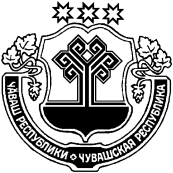 ЧУВАШСКАЯ РЕСПУБЛИКА ШЕМУРШИНСКИЙ РАЙОН  АНАТ-ЧАТКАС ЯЛ ПОСЕЛЕНИЙ,Н ПУ+ЛЁХ, ЙЫШЁНУ«30» раштав  2020=.  № 5Анат-Чаткас ял.ГЛАВА ЧЕПКАС-НИКОЛЬСКОГО СЕЛЬСКОГО ПОСЕЛЕНИЯ ПОСТАНОВЛЕНИЕ«30» декабря 2020г. № 5село Чепкас-Никольское№п/пКод (числовое обозначение) в соответствии с КлассификаторомКод (числовое обозначение) в соответствии с КлассификаторомКод (числовое обозначение) в соответствии с КлассификаторомВид разрешенного использования земельного участка (в соответствии с Классификатором видов разрешенного использования земельных участков утвержденным уполномоченным федеральным органом исполнительной власти)Параметры разрешенного строительства, реконструкции объектов капстроительстваПараметры разрешенного строительства, реконструкции объектов капстроительстваПараметры разрешенного строительства, реконструкции объектов капстроительстваПараметры разрешенного строительства, реконструкции объектов капстроительстваПараметры разрешенного строительства, реконструкции объектов капстроительстваПараметры разрешенного строительства, реконструкции объектов капстроительстваПараметры разрешенного строительства, реконструкции объектов капстроительстваПараметры разрешенного строительства, реконструкции объектов капстроительстваПараметры разрешенного строительства, реконструкции объектов капстроительстваПараметры разрешенного строительства, реконструкции объектов капстроительства№п/пКод (числовое обозначение) в соответствии с КлассификаторомКод (числовое обозначение) в соответствии с КлассификаторомКод (числовое обозначение) в соответствии с КлассификаторомВид разрешенного использования земельного участка (в соответствии с Классификатором видов разрешенного использования земельных участков утвержденным уполномоченным федеральным органом исполнительной власти)Предельная этажность зданий, строений, сооружений, этажПредельные размеры земельных участков (мин. - макс.), гаМаксимальный процент застройки, %Максимальный процент застройки, %Максимальный процент застройки, %Максимальный процент застройки, %Минимальные отступы от границ земельных участковМинимальные отступы от границ земельных участковМинимальные отступы от границ земельных участковМинимальные отступы от границ земельных участков 1 1233333456667Основные виды и параметры разрешенного использования земельных участков и объектов капитального строительстваОсновные виды и параметры разрешенного использования земельных участков и объектов капитального строительстваОсновные виды и параметры разрешенного использования земельных участков и объектов капитального строительстваОсновные виды и параметры разрешенного использования земельных участков и объектов капитального строительстваОсновные виды и параметры разрешенного использования земельных участков и объектов капитального строительстваОсновные виды и параметры разрешенного использования земельных участков и объектов капитального строительстваОсновные виды и параметры разрешенного использования земельных участков и объектов капитального строительстваОсновные виды и параметры разрешенного использования земельных участков и объектов капитального строительстваОсновные виды и параметры разрешенного использования земельных участков и объектов капитального строительстваОсновные виды и параметры разрешенного использования земельных участков и объектов капитального строительстваОсновные виды и параметры разрешенного использования земельных участков и объектов капитального строительстваОсновные виды и параметры разрешенного использования земельных участков и объектов капитального строительстваОсновные виды и параметры разрешенного использования земельных участков и объектов капитального строительства112.1Для индивидуального жилищного строительстваДля индивидуального жилищного строительстваДля индивидуального жилищного строительстваДля индивидуального жилищного строительстваДля индивидуального жилищного строительства30,05 -0,150,05 -0,150,05 -0,15503222.2Для ведения личного подсобного хозяйстваДля ведения личного подсобного хозяйстваДля ведения личного подсобного хозяйстваДля ведения личного подсобного хозяйстваДля ведения личного подсобного хозяйства30,05- 1,00,05- 1,00,05- 1,0303333.4.1Амбулаторно-поликлиническое обслуживаниеАмбулаторно-поликлиническое обслуживаниеАмбулаторно-поликлиническое обслуживаниеАмбулаторно-поликлиническое обслуживаниеАмбулаторно-поликлиническое обслуживание2мин.0,003мин.0,003мин.0,003603443.5.1Дошкольное, начальное и среднее общее образованиеДошкольное, начальное и среднее общее образованиеДошкольное, начальное и среднее общее образованиеДошкольное, начальное и среднее общее образованиеДошкольное, начальное и среднее общее образование2мин.0,1мин.0,1мин.0,1303553.8Общественное управлениеОбщественное управлениеОбщественное управлениеОбщественное управлениеОбщественное управление2мин.0,005мин.0,005мин.0,005603663.1Коммунальное обслуживаниеКоммунальное обслуживаниеКоммунальное обслуживаниеКоммунальное обслуживаниеКоммунальное обслуживание1Без установления параметровБез установления параметровБез установления параметров8017713.1Ведение огородничестваВедение огородничестваВедение огородничестваВедение огородничестваВедение огородничества00,015- 0,250,015- 0,250,015- 0,2500883.62мин.0,003мин.0,003мин.0,00370   3Условно разрешенные виды и параметры использования земельных участков и объектов капитального строительстваУсловно разрешенные виды и параметры использования земельных участков и объектов капитального строительстваУсловно разрешенные виды и параметры использования земельных участков и объектов капитального строительстваУсловно разрешенные виды и параметры использования земельных участков и объектов капитального строительстваУсловно разрешенные виды и параметры использования земельных участков и объектов капитального строительстваУсловно разрешенные виды и параметры использования земельных участков и объектов капитального строительстваУсловно разрешенные виды и параметры использования земельных участков и объектов капитального строительстваУсловно разрешенные виды и параметры использования земельных участков и объектов капитального строительстваУсловно разрешенные виды и параметры использования земельных участков и объектов капитального строительстваУсловно разрешенные виды и параметры использования земельных участков и объектов капитального строительстваУсловно разрешенные виды и параметры использования земельных участков и объектов капитального строительстваУсловно разрешенные виды и параметры использования земельных участков и объектов капитального строительстваУсловно разрешенные виды и параметры использования земельных участков и объектов капитального строительства992.1.1Малоэтажная многоквартирная жилая застройкаМалоэтажная многоквартирная жилая застройкаМалоэтажная многоквартирная жилая застройкаМалоэтажная многоквартирная жилая застройкаМалоэтажная многоквартирная жилая застройка4мин.0,1мин.0,15050310102.7.1Объекты гаражного назначенияОбъекты гаражного назначенияОбъекты гаражного назначенияОбъекты гаражного назначенияОбъекты гаражного назначения1мин.0,005мин.0,0058080111112.3Блокированная жилая застройкаБлокированная жилая застройкаБлокированная жилая застройкаБлокированная жилая застройкаБлокированная жилая застройка3мин.0,03мин.0,034040312123.2Социальное обслуживаниеСоциальное обслуживаниеСоциальное обслуживаниеСоциальное обслуживаниеСоциальное обслуживание2мин.0,003мин.0,0036060313133.4.2Стационарное медицинское обслуживаниеСтационарное медицинское обслуживаниеСтационарное медицинское обслуживаниеСтационарное медицинское обслуживаниеСтационарное медицинское обслуживание2мин. 0,005мин. 0,00560603314143.3Бытовое обслуживаниеБытовое обслуживаниеБытовое обслуживаниеБытовое обслуживаниеБытовое обслуживание2мин.0,003мин.0,0037575315153.7Религиозное использованиеРелигиозное использованиеРелигиозное использованиеРелигиозное использованиеРелигиозное использование2мин.0,003мин.0,0038080316163.10.1Амбулаторное ветеринарное обслуживаниеАмбулаторное ветеринарное обслуживаниеАмбулаторное ветеринарное обслуживаниеАмбулаторное ветеринарное обслуживаниеАмбулаторное ветеринарное обслуживание2мин.0,005мин.0,0056060317174.1Деловое управлениеДеловое управлениеДеловое управлениеДеловое управлениеДеловое управление2мин.0,005мин.0,0056060318184.3РынкиРынкиРынкиРынкиРынки2мин. 0,01мин. 0,018080319194.4МагазиныМагазиныМагазиныМагазиныМагазины2мин.0,005мин.0,0056060120204.5Банковская и страховая деятельностьБанковская и страховая деятельностьБанковская и страховая деятельностьБанковская и страховая деятельностьБанковская и страховая деятельность2мин.0,005мин.0,0056060321214.6Общественное питаниеОбщественное питаниеОбщественное питаниеОбщественное питаниеОбщественное питание2мин. 0,005мин. 0,0056060322224.9Обслуживание автотранспортаОбслуживание автотранспортаОбслуживание автотранспортаОбслуживание автотранспортаОбслуживание автотранспорта2мин. 0,005мин. 0,0058080323234.9.1Объекты придорожного сервисаОбъекты придорожного сервисаОбъекты придорожного сервисаОбъекты придорожного сервисаОбъекты придорожного сервиса2мин. 0,005мин. 0,0058080324245.1СпортСпортСпортСпортСпорт2мин. 0,01мин. 0,018080325256.8СвязьСвязьСвязьСвязьСвязь2мин.0,003мин.0,00380803Вспомогательные виды и параметры использования земельных участков и объектов капитального строительстваВспомогательные виды и параметры использования земельных участков и объектов капитального строительстваВспомогательные виды и параметры использования земельных участков и объектов капитального строительстваВспомогательные виды и параметры использования земельных участков и объектов капитального строительстваВспомогательные виды и параметры использования земельных участков и объектов капитального строительстваВспомогательные виды и параметры использования земельных участков и объектов капитального строительстваВспомогательные виды и параметры использования земельных участков и объектов капитального строительстваВспомогательные виды и параметры использования земельных участков и объектов капитального строительстваВспомогательные виды и параметры использования земельных участков и объектов капитального строительстваВспомогательные виды и параметры использования земельных участков и объектов капитального строительстваВспомогательные виды и параметры использования земельных участков и объектов капитального строительстваВспомогательные виды и параметры использования земельных участков и объектов капитального строительстваВспомогательные виды и параметры использования земельных участков и объектов капитального строительства26262.7Обслуживание жилой застройкиОбслуживание жилой застройкиОбслуживание жилой застройкиОбслуживание жилой застройкиОбслуживание жилой застройки1мин.0,013030301